Grado Rúbrica Y Ayudar : 1_ 2 __ 3 __ 4 __ 5 __ 6 __ 7 __ 8 __ 9 __ 10 __ Total: ____ Grado: ___ Calificado por: _______________
© 2012 StarMaterials.com		 Revisado 9/22/2013Dibuja, marca y color de un modelo del agua compuesto.				.Nombre:_________________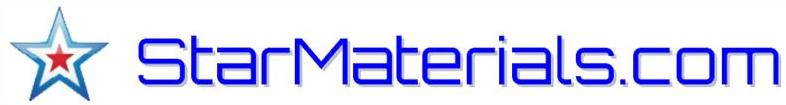 1 __	Ciencias Físicas	2 __ Late _ 		Fecha: __ / __ / __ 20__ Período  Room ___				.Nombre:_________________1 __	Ciencias Físicas	2 __ Late _ 		Fecha: __ / __ / __ 20__ Período  Room ___				.Nombre:_________________1 __	Ciencias Físicas	2 __ Late _ 		Fecha: __ / __ / __ 20__ Período  Room ___				.Nombre:_________________1 __	Ciencias Físicas	2 __ Late _ 		Fecha: __ / __ / __ 20__ Período  Room ___				.Nombre:_________________1 __	Ciencias Físicas	2 __ Late _ 		Fecha: __ / __ / __ 20__ Período  Room ___(Utilizar con BrishLab PS01A)	Enseñar sobre la materia y los átomos	TA01A(Utilizar con BrishLab PS01A)	Enseñar sobre la materia y los átomos	TA01A(Utilizar con BrishLab PS01A)	Enseñar sobre la materia y los átomos	TA01A(Utilizar con BrishLab PS01A)	Enseñar sobre la materia y los átomos	TA01A(Utilizar con BrishLab PS01A)	Enseñar sobre la materia y los átomos	TA01ALa pregunta¶La respuestaMostrar una imagen1 - ¿Cómo describir átomos de Demócrito?2 - ¿Qué le dijo Dalton dice sobre las combinaciones de átomos que algo nuevo?3 - ¿Qué le dijo Dalton dice sobre la destrucción de los átomos o la creación de otros nuevos en un compuesto?4 - ¿Cómo son los átomos similares y diferentes de los elementos?5 - Hacer una declaración acerca de la relación de átomos en el agua, H2O.6 - Nombra las tres partes de un átomo y donde se puede encontrar.7 - ¿Cómo se compara el producto de los elementos originales, después de que se hizo un compuesto?8 - ¿Cómo son los enlaces químicos de los átomos de un compuesto y electrones conectados? 9 - Describir el núcleo de un átomo.10 - Si los protones tienen una carga positiva, ¿cómo pueden estar al lado de la otra en el núcleo y no ser rechazado?